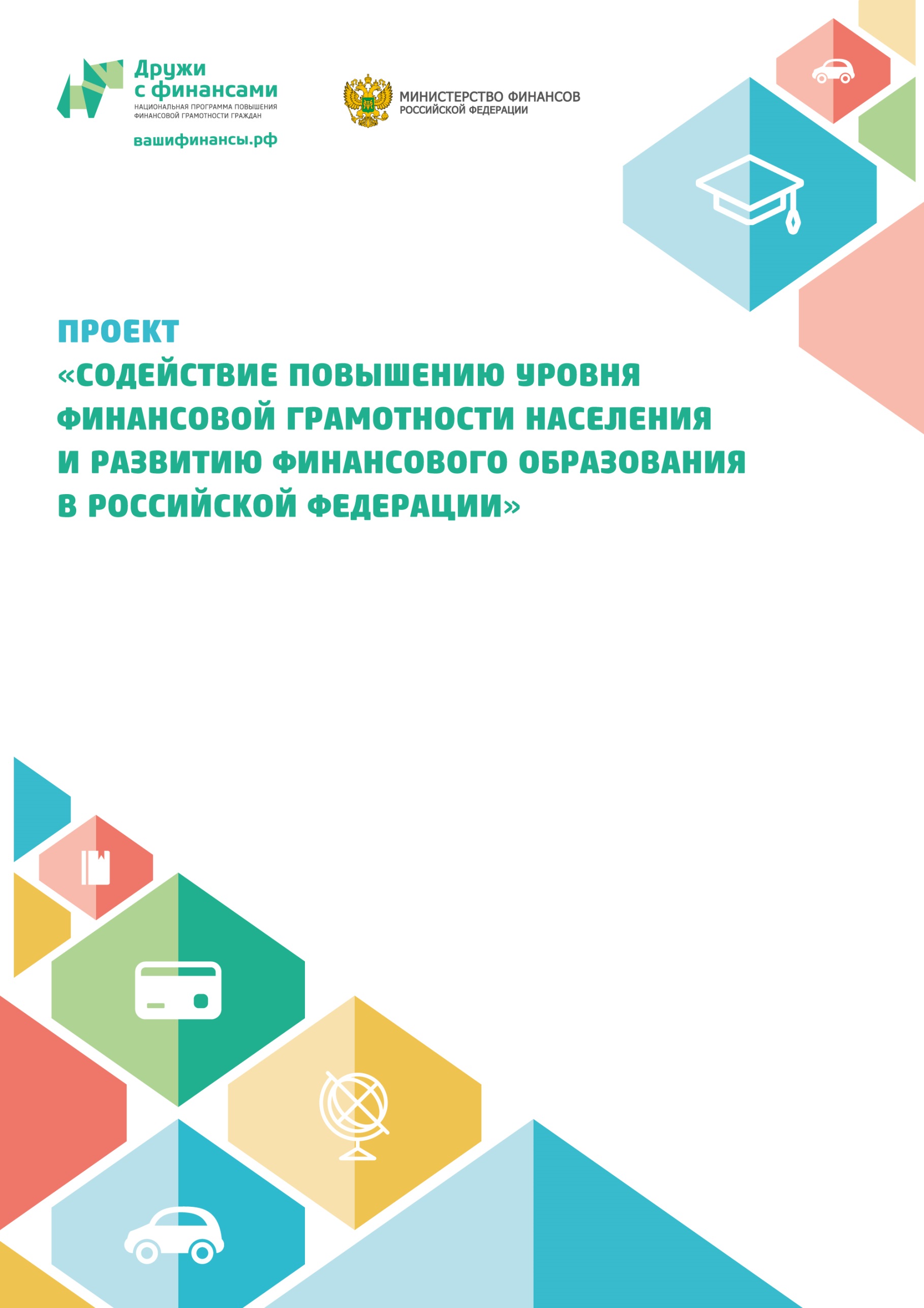 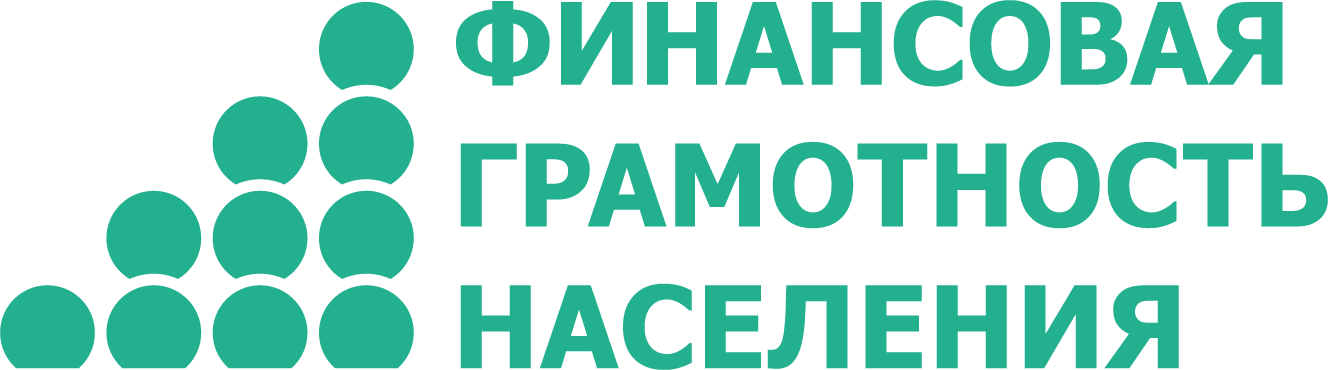 Министерство финансов Калининградской областиФОРМИРОВАНИЕФИНАНСОВОЙ ГРАМОТНОСТИДЕТЕЙ И ПОДРОСТКОВМетодический сборникСоставитель: Кошелева Л.А., учитель обществознания МАОУ СОШ № 12Под редакцией Лопатина А.В., директора МАОУ СОШ № 12Формирование финансовой грамотности детей и подростков. Разработки уроков и внеклассных мероприятий с включением элементов финансовой грамотности. Методический сборник. Л.А. Кошелева; под ред. А.В. Лопатина – Калининград, 2015. – 58 с.Сборник издан в рамках проекта «Содействие повышению уровня финансовой грамотности населения и развитию финансового образования в Российской Федерации», подпрограммы «Повышение уровня финансовой грамотности жителей Калининградской области» государственной программы Калининградской области «Эффективные финансы».Предназначен для воспитателей, педагогов и руководителей образовательных организаций, реализующих программы дошкольного, начального, основного и среднего образования.© Министерство финансов Калининградской области © МАОУ СОШ № 12                                                                                                            города КалининградаСодержаниеРазработки уроков и внеклассных мероприятий с включением элементов финансовой грамотности1.Субботина С. А., учитель начальных классовМАОУ СОШ №12 г. КалининградУрок по математике по теме: «Финансовая грамотность-цена, стоимость» в 1-м «А» классеЦели и задачи урока:Познавательные: ввести понятия цены и стоимости товара, установить их связь.Развивающие: развитие умения решать текстовые задачи, развитие мышления, математической речиЛичностные: умения критически подойти к своему ответу, самоанализу при выставлении отметок, осуществлять оценку работ и ответов одноклассников на основе критериев учебной деятельностиКоммуникативные: развитие умения работать в паре, выражать свою точку зрения, развитие внимательного отношения друг к другу, чувства взаимопомощи.Регулятивные: умение определять и формулировать цель на уроке с помощью учителя, планировать свою деятельность на уроке, вносить необходимые коррективы после завершения этапа урока1.    Организационный момент.Начинается урок.Он пойдет ребятам впрок.Постарайтесь все понять –И внимательно считать.2.     Сообщение темы и целей урока.- Сегодня у нас очень сложный и интересный урок. Мы будем решать примеры , устно считать, но самое главное, мы  познакомимся с новыми задачами и научимся их решать.- Итак, не будем терять время, приступим к работе. Запишем сегодняшнее число, классная работа.3.     Минутка чистописания.Цифры наши хороши,В этом нет сомнения.Чтобы их писать красивоЗапасись терпением.- Сегодня на уроке мы вспомним, как пишутся цифры 1, 4, 7 ( на доске учитель пишет с объяснением, дети прописывают в тетрадях).- Скажите, а какие цифры мы записали (однозначные). Чем они отличаются от двузначных?- Какие двузначные числа мы можем составить из них?. Запишем. ( 11, 14, 17, 41, 44, 47, 71, 74, 77)4.     Устный счет.- А сейчас мы  будем отгадывать кроссворд и узнаем, куда мы сейчас отправимся. Проверим ваши знания математических понятий.1.     Результат сложения2.     Назовите недостающий компонент вычитания – уменьшаемое, разность3.     Один из компонентов сложения.4.     Результат деления.5.     Результат вычитания6.     Один из компонентов умножения.7.     Сумма одинаковых слагаемых , это - …- Итак, слово получилось «МАГАЗИН».(картинка с магазином с едой на ней ценник)5.     Знакомство с новым материалом.- Если вам нужно что-то купить, что вы должны знать , идя в магазин? (Что нужно купить, сколько стоит и сколько надо заплатить на кассе за покупку)- Что вам поможет в магазине определить, сколько стоит та или иная вещь? ( На товаре есть ценник).- Что он показывает? (Сколько стоит один такой предмет)- Как по-другому можно сказать… (Цена)Таблица на доске.(Вывесить на доску  табличку)- Посмотрите у нас небольшая витрина. Назовите цену книги, карандаша и т.д.Физминутка1, 2, 3, 4, 5 – все умеем мы считать.Отдыхать умеем тоже:Руки за спину положим,Голову поднимем выше,Глубоко мы все подышим.Руки вверх, руки вниз,За парту тихо ты садись.- А теперь посмотрите, сколько у меня книг? (2), папок (3), карандашей (5).- Что мы сейчас с вами назвали ? («Количество» предметов)(на доску вывесить табличку «Количество»)- А как вы думаете, что обозначает 3-е слово? (Стоимость)(вывесить на доску в таблицу)- Правильно. Стоимость – это, то, что мы заплатим за всю покупку.- А в каких единицах может измеряться цена, стоимость? Количество?6.    Первичное восприятие нового материала.РАЗДАТЬ НАПЕЧАТАННЫЕ ТАБЛИЧКИ.- Попробуем установить связь между этими величинами. Решим задачу, заполнив таблицу. (на доске записана задача)«Одна тетрадь стоит 5 руб. Света купила 3 таких тетради. Сколько денег она заплатила за всю покупку?»- Читаем 1 (2) предложение. В какой столбец запишем полученные данные? (1 – цена, 2- количество)- Какой вопрос? В какой столбец поставим его? (стоимость)- Т.к. стоимость это – сколько денег нужно заплатить за всю покупку. Как будем действовать, объясните.5+5+5=15 или 5*3=15 (р.)- Почему стоимость всей покупки записана произведением? (1 тетрадь стоит – 5 р., а 3 тетради будут стоит 15 р, т.е по 5 мы возьмем 3 раза)Запишем решение в 4-ый столбик.Сделаем вывод: Как найти стоимость, если известны цена и количество. (Чтобы найти стоимость нужно цену умножить на количество)На доске: С.=Ц.*К. – запишем в тетрадь зеленой ручкойИзменим условие задачи: (Как?)«Одна тетрадь стоит 5 р., за всю покупку заплатили 15 р. Поставьте вопрос  к задаче.  (Сколько тетрадей купили?)»Заносим данные в таблицу по ходу чтения.Как будем решать. Объясните 15:5= 3(т.) (надо узнать сколько раз по 5р содержится в 15р)Запишите решение в таблицу.Сделаем вывод: Как найти количество предметов если известны стоимость и цена. Чтобы найти количество нужно стоимость разделить на цену.На доске: К.=Ст.:Ц.Записать в тетрадь зеленой ручкой.Составьте еще одну задачу с этими же данными, но изменив вопрос. Что на этот раз будем искать? (Цену). Занесем данные в таблицу.Как решим задачу? 15:3=5 (р.) (Надо узнать какое число содержится в 15- 3 раза) (5)Сделаем вывод: Как же найти цену, если известны стоимость и количество. (Чтобы найти цену нужно стоимость разделить на количество)На доске: Ц.= Ст.: К.Записать в тетрадь зеленой ручкой.Посмотрите в таблицу, сравните задачи. Какие это задачи? (Обратные).На какой вопрос мы ответили? (Как связаны между собой величины)7.     Закрепление. Работа с учебником.Применим новые знания, решив с.75 №2 (1)Заполним таблицу., используя известные нам формулы.№2 (2) составьте устно похожие задачи.- А сейчас повторим, что изучали раньше.№5 вычислите и сделайте проверку.№4 по вариантам (взаимопроверка)8.     Домашнее задание.С. 75 №2 (2) – устно составить задачи на нахождение 1ряд. – стоимости, 2 ряд. – цены, 3 ряд- количество9.     Подведение итогов урока.- С чем мы сегодня познакомились?- Чему научились?- Что вы теперь знаете ?   (Как найти  цену, количество, стоимость)- Как они связаны?- Что сегодня получалось лучше всего? В чем испытали трудность?10.                      РефлексияПопрошу вас оценить свою работу на уроке, поставив на полях тетрадей соответствующий кружок:- если на уроке все удалось – зеленый,- если остались неразрешенные вопросы – желтый- если еще понадобится помощь – красный- Все, что мы сегодня узнали на уроке – это только малая часть того, с чем вы будете встречаться в жизнь. Будьте внимательны, аккуратными, умейте разумно тратить деньги.- Урок окончен.2.Зенкова Д.М., учитель английского языкаМАОУ СОШ №12 г. КалининградаПлан урокаТема: Chuckles' life. Класс: 2Оборудование: учебник, листы плакатыМежпредмтные связи: английский язык и финансовая грамотностьЦели: 1.научить понятиям в области финансов на английском языке           2.научить распределять финансы и грамотно пользоваться деньгамиХод урока:  Введение. Good morning boys and girls. Let's start our lesson. Do you often spend money on something useful?Разминка. Let's count coins in this bag. One, two, three etc.Speaking. Chuckles want to visit a birthday party. He wants to buy a present. Help him to choose the best one. He has only 50$. a) an apple (44$) - (is it a really good present and does it really cost 44$?)b) a  big toy (10$)  c) a book (60$). Can Chuckles buy it? Why? (he has not got enough money)d)a present packaging (5$). Will this present look better when it is packed?            e) a pen (10$)Can you choose the right things? Prove your answer.Writing. Chuckles wants to build a house. What things does he need. On your sheets of paper make a list of things he needs.A roof, windows, walls, doors, etc.   Let's check. How much money will you spend on these things?Reading. Read the text and count money. How much did the milk cost?One day chuckles went to the shop to buy something. He found some meat (20$), he saw a big cake for 30$. He has also bought some milk. He had  70$.Let's count. 20$ plus 30$ is 50$. 70$ minus 50$ is 20$. This is the price for the milk.                6. Физкультминутка. Chuckles can earn money by doing actions. What can he do to earn more. Let's show it.He can run   Jump  Swim SkipSitStand  etc.Group work. Let's make 2 teams. Chuckles likes to travel. He wants to go somewhere. He needs the best variant. He can choose from several countries: The U.S.A., Great Britain, India, Australia, Argentina. Make a list of advantages of visiting for each of the countries. Choose the country for visiting. Make a list of expenses.  Tell the other group about your decision. 8. Подведение итогов. What have you learnt today? Was it useful? Вывод. Ученики работали в группах. Ученики научились считать расходы, составлять списки  нужных вещей чтобы не купить лишнего. Ознакомились с основными финансовыми понятиями на английском языке. 3.Криушичева С.В., учитель ОБЖМАОУ СОШ №12 г. КалининградУрок «Финансовая грамотность и здоровый образ жизни»(интерактивный урок, 9-й класс)В данном уроке раскрыты основные понятия правильного питания, как одного из важнейших компонентов здорового образа жизни, правильное планирование расходов на питание и предлагаются формы подачи этой информации школьникам в ходе урока-практикума.Тема: «Правильное и здоровое  питание. Планирование расходов».Цель: сформировать представление о питании, как одном из важнейших компонентов здорового образа жизни. Планирование расходов на питание для семьи.Задачи:– познакомить с основными факторами питания, влияющими на здоровье человека;– научить выбирать продукты и составлять индивидуальный рацион в соответствии с нормами здорового питания;- планирование расходов на питание;– развивать критическое мышление, умение работать в группе.Форма: урок-практикум.Педагогические технологии развивающего обучения.Учебно-методическое обеспечение:– раздаточный материал – копии текста с. 15 учебного пособия;– таблицы «Повседневный рацион», «Питательные вещества различных продуктов и их основные функции», «Классификация пищевых добавок», «Запрещенные в России, опасные и неразрешенные пищевые добавки»;– перечни опасных и не разрешенных (не прошедших испытания) пищевых добавок;- таблицы примерных цен на продукты питания.План:1. Актуализация темы.2. Гигиена питания.3. Что мы едим?4. Питание и здоровье.5. Планирование расходов на питание.6. Заключение. Подведение итогов.Домашнее задание к данному уроку: собрать и принести на урок этикетки и упаковки, чеки на  продукты, которые они едят каждый день.Ход урокаЭпиграф урока (на доске):«Мы едим для того, чтобы жить, а не живем для того, чтобы есть».Актуализация темыУчитель. В чем значение темы сегодняшнего урока? Можно ли считать ее не очень важной?Учащиеся. Нет, это важная тема. Рациональное питание – компонент здорового образа жизни. Еще в древние времена отмечено, что от характера и качества пищи, того, как и в каких объемах ее принимает человек, во многом зависит состояние его здоровья.Учитель. Вы правы. Это не только биологическая, но социально-экономическая и даже политическая проблема. Вопросы питания и экономный бюджет являются предметом обсуждения на каждой сессии Всемирной организации здравоохранения.На каких уроках вы касались этой темы? Что вы знаете о рациональном питании?Учащиеся отвечают.Учитель. В конце урока я попрошу вас ответить на вопрос: что нового и полезного вы узнали сегодня?Гигиена питанияУчитель. Запишите в тетради следующие определения:Гигиена питания – это отрасль гигиены, которая изучает проблемы полноценной пищи и рационального питания здорового человека.Рациональное питание – это питание, наилучшим образом удовлетворяющее потребности организма человека в энергии и жизненно важных веществах в конкретных условиях его жизнедеятельности.Финансовая грамотность - достаточный уровень знаний и навыков в области финансов, который позволяет правильно оценивать ситуацию на рынке и принимать разумные решения. Знание ключевых финансовых понятий и умение их использовать на практике дает возможность человеку грамотно управлять своими денежными средствами.Учащиеся записывают определения в тетради.Учитель. Почему в определении есть уточнение – «в конкретных условиях»?Учащиеся. Рациональное питание не может быть неким шаблоном, одинаковым для всех случаев жизни.Учитель. Каким, на ваш взгляд, должно быть рациональное питание?Учащиеся. Полноценным, сбалансированным, разнообразным, регулярным.Учитель. А теперь поработаем с текстом. На ваших партах – текст из книги «Гигиена и здоровье». Читая его, сделайте на полях краткие пометки:+ – это я знаю;– – это я не знал;? – хочу спросить;! – самое главное;* – это для меня новое.После того, как вы прочли текст и проанализировали его, заполните таблицу 1.Таблица 1Анализ содержания текста учебного пособияУчитель. Итак, мы выяснили, какой должна быть гигиена питания.А какие продукты мы едим? Давайте разберемся.Что мы едим?Учитель. На этом этапе урока вы будете работать в группах. Перед вами таблица, в которой указаны группы продуктов и таблица примерных цен на основные продукты питания. Оцените: какое количество продуктов каждой группы, по вашему мнению, необходимо человеку вашего возраста каждый день в порциях и каковы затраты на основные продукты потратит семья?Одна порция – это определенное количество одного из следующих продуктов:1. Молоко и молокопродукты (сыр, творог и др.): 1 чашка молока; маленький кусочек (45 г) твердого сыра; 1/2 чашки творога.2. Хлеб, крупы (каши из них), картофель: один кусок хлеба; одна маленькая булочка или бисквит; 5–6 маленьких крекеров, 1/2 чашки каши или макаронных изделий; две маленькие картофелины.3. Мясо, рыба, яйца: 50 г мяса животных, птицы и мясопродуктов или рыбы и рыбопробуктов либо одно яйцо.4. Жиры, масло, сладости: 1 конфета; 1/2 пирожного среднего размера или соответствующего кусочка торта; 25 г сливочного масла (на один бутерброд) или 1 столовая ложка подсолнечного масла.5. Фрукты и овощи: яблоко среднего размера; банан или апельсин; 1/4 чашки сухофруктов; 1/2 чашки вареных или сырых овощей.Определите: сколько, по вашему мнению, порций продуктов каждой группы необходимо потреблять ежедневно, чтобы ваше питание было рациональным и как сделать, чтобы не выйти за рамки бюджета семьи?Каждый из вас должен сначала сделать выбор самостоятельно и указать его в таблице 2 (колонка «Мой выбор»). Затем обсудить его в своей группе, коллективно определить оптимальное количество порций продуктов каждой группы и внести данные, полученные в результате обсуждения, в колонку «Выбор группы». Сделать подсчет ваших чеков. После этого, представитель каждой группы сообщит их всему классу.Колонка «Нормы» пока останется пустой. Ее вы заполните при рассмотрении следующего учебного вопроса, чтобы сравнить свои мнения с научно обоснованными нормами.Таблица 2Повседневный рационУчащиеся выполняют задание. Затем представители групп комментируют результаты работы.Учитель. Чтобы оставаться здоровыми, нам необходимы разнообразные питательные вещества – углеводы, жиры, белки, витамины, минеральные соли и вода.Разные продукты содержат разные питательные вещества (учитель вывешивает на доску или проецирует на экран таблицу 3 и разъясняет ее содержание).Таблица 3Питательные вещества различных продуктов и их основные функцииКак видите, нет ни одного продукта, который содержал бы все вещества, необходимые организму человека. Поэтому, чтобы обеспечить полноценный рацион, необходима разнообразная пища.Питание, здоровье и правильное планирование расходов на питание.Учитель. Мы выяснили, какими продуктами, в каких количествах вы хотели бы питаться и как правильно распланировать расходы на питание. Давайте проанализируем: соответствуют ли ваши вкусы и представления нормам рационального, здорового питания? Не вышел ли ваш расход за пределы бюджета вашей семьи?При рассмотрении норм, цен каждый из вас, сравнивая их с данными, внесенными ранее в таблицы, можете выяснить, как изменить свой повседневный рацион и бюджет чтобы, сделать питание более полноценным, сбалансированным, полезным для здоровья и в тоже время экономным.Вы узнали, что каждая группа продуктов дает человеческому организму специфический набор питательных веществ.Наглядно представить и лучше запомнить примерное соотношение групп продуктов, полезное для здоровья, вам поможет «Пирамида здорового питания» (учитель проецирует на экран слайд или вывешивает на доску плакат с рисунком 1 и комментирует его).Рисунок. Пирамида здорового питанияА теперь заполним колонку «Нормы» таблицы 2. Чтобы рацион был полноценным, сбалансированным, ежедневно каждому из вас требуется следующее количество порций продуктов каждой группы: 1-й – 3; 2-й – 6–11; 3-й – 2; 4-й – 1 и 5-й – 5.Следует учесть, что эти нормы не распространяются на спортсменов и людей, занятых тяжелым трудом, требующим больших энергозатрат. Для них нормы питания могут увеличиваться. А цены?Сравните нормы рационального питания с данными, полученными вами ранее, найдите различия и расскажите: как вы можете изменить свой рацион, чтобы сделать питание более полноценным и здоровым? Сравните также затраты семьи, если кто-то из членов занимается спортом. Увеличатся ли затраты?Учащиеся комментируют результаты сравнения и высказывают предложения по улучшению своего рациона повседневного питания.  И как при этом не выйти за рамки бюджета семьи.Учитель. Ученые России и всего мира ведут исследования проблем питания. Результатом таких исследований в нашей стране стали «Нормы физиологических потребностей в энергии и пищевых веществах для различных групп населения Российской Федерации» (далее – Нормы). 18 декабря 2008 г. они утверждены руководителем Федеральной службы по надзору в сфере защиты прав потребителей и благополучия человека, главным государственным санитарным врачом РФ Г.Г. Онищенко. Они служат научной базой для планирования производства продовольствия, обоснования оптимального развития отечественного агропромышленного комплекса и обеспечения продовольственной безопасности России, планирования питания в организованных коллективах и лечебно-профилактических учреждениях, оценки качества питания, разработки мер социальной защиты и рекомендаций по питанию, программ подготовки специалистов и обучения населения принципам здорового питания и др., а также финансовой безопасности как "одной из основ рыночной экономики" - сказал  академик, директор института экономики уральского отделения ран Александр Татаркин, который считает, что следует включить уроки финансовой грамотности в школьную программу по основам безопасности жизнедеятельности (ОБЖ). Рассмотрим еще один аспект здорового питания, связанный с качеством продуктов и какова рыночная экономика. Покупая их, обязательно знакомьтесь с надписями на упаковке. Обратите внимание на коды, каждый из которых несет информацию о характере воздействия входящих в продукт ингредиентов на организм человека. Многие люди считают, что все пищевые добавки – это «химия», поэтому они вредны. На самом деле часть пищевых добавок применяется как раз для того, чтобы продукты соответствовали определенным санитарно-гигиеническим нормам, утверждаемым уполномоченными на то органами. Обратите также внимание на уцененный товар и не уцененный товар. Есть ли  ценовая разница и на сколько? Как это отразится на здоровье вашем и вашей семьи?Выполняя домашнее задание, вы собрали и принесли на урок этикетки, упаковки и чеки продуктов, которые едите каждый день.Давайте проанализируем: какие ингредиенты входят в состав этих продуктов, какие пищевые добавки использованы при их производстве? Какие затраты несет ваша семья при планировании расходов на питание для семьи?Возьмите таблицы – «Классификация пищевых добавок» (табл. 4), «Запрещенные в России, опасные и неразрешенные пищевые добавки классификации» (табл. 5), «Примерное планирование расходов на питание для семьи» – и начинайте работу.Таблица 4Классификация пищевых добавок в системе «Codex Alimentarius»Таблица 5Запрещенные в России, опасные и неразрешенные пищевые добавкиПримерное планирование расходов на питание для семьиУчащиеся выполняют задание и затем под руководством учителя анализируют результаты.Учитель. Если вы хотите сохранить здоровье, обязательно, покупая продукты, прочтите то, что написано на упаковках, обращайте внимание на коды, несущие информацию о характере ингредиентов, входящих в продукты. Кроме этого, следите за сообщениями СМИ, так как список вредных для здоровья пищевых добавок с буквенным кодом Е пополняется. Заранее планируйте расходы на питание для всей вашей семьи. Старайтесь избегать уцененные продукты питание. Почему? Об этом мы с вами поговорим на следующем уроке.ЗаключениеУчитель. Итак, что нового и полезного узнали вы сегодня?Учащиеся отвечают на вопрос.Учитель. Самое главное заключается в том, чтобы вы осознали, насколько серьезно и вдумчиво нужно относиться к своему питанию. Каковы реальные цены на доброкачественные продукты. Ведь, как известно, 90% болезней приходят к нам через желудок. Поэтому планируйте покупку продуктов заранее и не на один день, а на несколько.Домашнее задание. С помощью заполненной табл. 2 надо проанализировать свое питание с точки зрения его влияния на здоровье, рациональности и безопасности, а также семейные затраты.4.Кравцева Н.Г., учитель технологииМАОУ СОШ №12 г. КалининградаУрок технологии с элементами применения знаний по  финансовой грамотностиКласс  8			          Тема раздела: «Домашняя экономика»          Тема урока: «Бюджет  семьи»Цели:образовательная – расширение представлений учащихся о понятии  бюджет  ceмьи: доходы, расходы; воспитательная – определять структуру семейного бюджета;развивающая – рассчитывать плату за коммунальные услуги.Методы проведения:беседа с закреплением материала;самостоятельная работа под контролем учителяОбъект труда: бюджет  семьи.Межпредметные связи: обществознание, математика.Материально-техническое оснащение: компьютер.Тип урока: получение новых знаний.Ход урока1.Организационная часть – контроль посещаемости учащихся.2. Повторение пройденного материала – 3 минуты.Проверка знания материала прошлого занятия  вопросы к группе:                     Потребности  семьи.                         Планирование покупок.		     Виды потребностей.Умерьте свои потребности и станете обладателем  всего мира!  3. Изложение нового материала – 15 мин. Структура семейного бюджета.Бюджет семьи = доходы + расходыДоходы = расходам – сбалансированный бюджет.Доходы – расходы = накопления – профицит.Доходы меньше, чем расходы = дефицитДоходная и расходная части семейного бюджета. Составные части доходов:Зарплата членов семьи.Стипендии учащихся.Пенсии пожилых членов семьи.Различные пособия.Домашнее подсобное хозяйство (огород, домашние животные).Различного рода подработки (изготовление различных изделий на продажу, шабашка).Составные части расходов:Покупка продуктов.Оплата коммунальных платежей.Оплата различных налогов (недвижимость).Плата за обучение детей (детсад, кружки, секции, различные школы).Непредвиденные покупки (сломалось что-то, ремонт).Штрафы.Обязательные платежи. Налоги.Имущественный  налог (недвижимость, автотранспорт, пр.).Оплата коммунальных услуг.Подоходный налог.Обязательные индивидуальные платежи (товарищества, кооперативы, партийные, профсоюзные взносы  и пр.).4. Практическая работа  -  20 минут.Задание 1. Задачи  по расчету платы за коммунальные услуги (отопление, газ, вода, радио, телефон). Задание 2. Разработка проекта снижения затрат на коммунальные услуги  очередность выполнения потребностей.Подведение итогов урока – 5 минут.Анализ характерных ошибок и их причин.Сообщение оценки работы каждого уч-ся. Уборка рабочих мест – 2 мин.5.Короткевич Е.П., учитель математикиМАОУ СОШ №12 г. КалининградаУрок математики в 9 классе по теме«Проценты как основа финансовой грамотности будущих выпускников» (подготовка к ОГЭ: задание №16)Цели урока:продемонстрировать необходимость знаний процентных вычислений для полноценной жизни в современном обществе;обобщить изученный материал по теме «Проценты»;воспитывать самостоятельность в выборе способа решения задач финансовой математики на простые проценты                                                  Ход урока:1.Организационный момент.     Сообщить тему и цели урока; сформировать группы учащихся для работы на уроке2.Проверка домашнего задания.  Принести тексты задач по теме урока, взятых из ОТКРЫТОГО БАНКА ЗАДАНИЙ ОГЭ или экзаменационных тестов3.Актуализация знаний учащихся.  сформулировать три основные задачи на проценты;составить опорный конспект; обсудить способы решения этих задач 4.Самостоятельная работа обучающего характера в группах с последующим выступлением.Задачи с экономическим содержанием.1 группа   СКИДКА — сумма, на которую снижается продажная цена товара, реализуемого покупателю.Задача 1.  Сколько вы заплатили за тушь, купленную на распродаже, если первоначальная цена туши была 300 рублей, а скидка составила 60 %.  Ответ. 120 рублей.Задача 2. Первоначально цена на аналогичный товар в двух магазинах была одинакова. В первом магазине цену сначала снизили на 20%, потом ещё на 20%, а во втором магазине её сразу снизили на 40%. Одинаковы ли стали цены в магазинах? (Ответ: В первом магазине цена больше, чем во втором.)2 группа   ОПТОВАЯ ЦЕНА - цена товара в условиях его оптовой продажи, обычно такая цена ниже розничной, так как при оптовой продаже меньше издержки обращения в расчете на единицу товара.Задача 3. Торговая база закупила у изготовителя партию альбомов и поставила её магазину по оптовой цене, которая на 30% больше цены изготовителя. Магазин установил розничную цену на альбом на 20% выше оптовой. При распродаже в конце сезона магазин снизил розничную цену на альбом на 10%. На сколько рублей больше заплатил покупатель по сравнению с ценой изготовителя, если на распродаже он приобрёл альбом за 70,2 р.? (Ответ: 20,2 р.)3 группа   ПЕНЯ – штраф за несвоевременную уплату за услуги. Задача 4.  Каждый месяц необходимо вносить плату за употребление электроэнергии. Если своевременно не произведена уплата, то начисляется пеня на каждый лишний день. Семья, употребляющая электроэнергию в месяц на 460 рублей, опоздала с оплатой на 5 дней. Сколько придётся заплатить вместо 460 рублей, если пеня составляет 1% от суммы?(Ответ: 483 руб.)	4 группа   КРЕДИТ – предоставление денежных средств во временное пользование на условиях возвратности с уплатой процентов.Задача 5.  Студент взял кредит на оплату обучения в размере 75 тыс. рублей под 24 % годовых. Определите размер его ежемесячного взноса, если кредит взят на 1 год и погашается ежемесячно равными долями.(Ответ: 7750 руб.)5 группа   НАЛОГ – государственный сбор с населения и предприятий.Задача 6.  Налог на добавленную стоимость (НДС) равняется 18% цены товара. Найти цену товара, если товар с учетом НДС стоит 1652 руб.(Ответ: 1400 рублей.)6 группа   ПОДОХОДНЫЙ НАЛОГ — основной вид прямых налогов, обязательный платеж, взимаемый с доходов физических и юридических лиц (заработной платы, прибыли и т.д.).Задача 7. Подоходный налог составляет 13% от заработной платы. После удержание налога Валерий Иванович получил 11310 рублей. Сколько у него заработная плата? (Ответ: 13000 рублей)7 группа   ИНФЛЯЦИЯ – чрезмерное увеличение количества бумажных денег в стране, которое вызывает их обесценивание, что приводит к повышению цен на товары и услуги.Задача 10. Буханка хлеба в январе стоила 20 руб. К 1 февраля цена повысилась на 10%. Сколько будет стоить буханка хлеба в феврале?(Ответ: 22 рубля.)Задача 11. В средствах массовой информации появились следующие сообщения «заработная плата бюджетникам с января повышена на 50%», «заработная плата бюджетникам с января повышена в 1,5 раза». Выясните: противоречат ли данные сообщения друг другу или в них говорится об одном и том же?(Ответ: речь идет об одном и том же, т.к. 150% = 1,5)8 группа   ВКЛАД   — денежные средства или ценные бумаги, внесенные на хранение в банк или в другое финансовое учреждение. Лицо, внесшее В., называют вкладчиком. По денежным вкладам банк выплачивает процент, а по другим — взимает плату за хранение.Задача 12. Банк предлагает вклад «студенческий». По этому вкладу, сумма, имеющаяся на 1 января, ежегодно увеличивается на одно и то же число процентов. Вкладчик положил 1 января 1000 руб. и в течение 2 лет не производил со своим вкладом никаких операций. В результате вложенная им сумма увеличилась до 1210 руб. На сколько процентов ежегодно увеличивалась сумма денег, положенная на этот вклад?(Ответ: сумма ежегодно увеличивалась на 10%.)Задача 13. Какая сумма будет на срочном вкладе вкладчика через 4 года, если банк предлагает 10% годовых, а первоначальная сумма вклада 5000 рублей.Ответ: 7320,5 рублей.)5.Подведение итогов.6.Домашнее задание. Из составленного учащимися мини-банка «нерешенных» задач каждый выбирает случайным образом три задачи.6.Кобрина И.В., учитель начальных классовМАОУ СОШ №12 г. КалининградаУрок по финансовой грамотности во 2 «г» классеЦель: формирование экономического мышления учащихся и культуры обращения с деньгами, как части общей культуры человека, то есть подготовка к будущей самостоятельной жизниЗадачи:Познакомить учащихся с историей создания денег; Закреплять знания о возникновении металлических денег, о валютах разных стран, об истории возникновения денег. Содействовать развитию логического мышления. Развивать любознательность, мышление. Развивать умение видеть составные части множества. Развивать умение самостоятельно решать поставленную задачуФорма проведения: беседа Оборудование:  листы бумаги, ручки.План проведения:1.Путешествие в историю денег.2. Итог занятия.ХодРебята, а давайте мы с вами поиграем. Я называю для чего нужны деньги, а вы продолжаете.«Игра для чего нужны деньги».И так деньги нужны для:- для покупки продуктов питания;- для оплаты бытовых услуг;- для оплаты развлечений;- для оплаты проезда на транспорте;- для покупки подарков;- помощь бедным.Ребята, а как вы думаете, давным-давно деньги были такими же, как сегодня, или нет?Дети: Ответ детей.1.Путешествие в историю денегТочную дату появления денег назвать невозможно. Кто их изобрёл тоже неизвестно. Произошло это примерно 7 тысяч лет назад. Пока первобытные люди производили мало продуктов питания, одежды и других самых необходимых предметов, им не были нужны деньги. Что собрали в лесу, то и съели, что соткали из конопляного волокна, то и носили. Со временем жизнь усложнилась. Появилась возможность производить некоторые излишки изделий и обменивать их на другие необходимые вещи. Тут-то и возникли проблемы. Как скажем обменять овцу на глиняный горшок? Или курицу на сено? Или ещё ситуация: надо обменять яйца на звериные шкуры, взяли десять яиц - донесли восемь, остальные разбились, шкуру не дали.Проблема заключалась в том, что один товар, используемый в качестве денег, не похож на другой и его нельзя делить на части. Например английский капитан Верни Камерун, побывавший в Африке, покупал лодку. Проволоку обменял на сукно, сукно на слоновые бивни, а после этого в обмен на бивни получил лодку. На это у него ушло приблизительно 10 дней.Долго маялись наши предки, пока не сообразили: надо выбрать из товаров какой-то один и сравнить его с ценностью других. Такой товар деньгами как таковыми не был, но роль их до поры до времени выполнял успешно.В разные времена и у разных людей деньги выглядели и назывались по-разному. Например, самые первые русские деньги ходили на четырёх ногах, мычали и блеяли. Кстати, домашние животные выполняли роль денег у многих народов. Скот считали по головам. От количества голов зависело богатство хозяина. Древние римляне произносили слово «головы» как «капитал». Отсюда потом и произошло понятие «капитал», что означало «главное имущество». Вот некоторые предметы, которые использовались в качестве денег в разные времена у разных народов: рыба, меха, жемчужины, коровьи черепа, нанизанные на шнур, клыки ,хвосты свиней, зубы собак, кенгуру и дельфинов, бруски соли, железные прутья и так далее.Феи! Это не сказочный персонаж, а самая крупная и странная форма каменных денег с острова Яп, расположенного в западной части Тихого океана. Феи - это огромные каменные круги диаметром до трёх с половиной метров, которые весили около пяти тонн. Монеты- феи лежали перед домом владельца и символизировали его достаток.государствах.
В нашей стране первоначальной денежной единицей была гривна - серебряный слиток определённого веса. Гривну можно было рубить на четыре части, отсюда и название- рубль. Когда товар стоил дешевле, рубль разрубали пополам - получались две полтины. Кроме того, рубль можно было резать на пятьдесят резаней.
Название копейка появилось в связи с тем, что на серебряной монете Московского княжества с одной стороны был изображён святой Георгий на коне и с копьём в руке, от которого и пошло название монеты. Её прировняли к рублю в соотношении 100:1. Само же название «деньги» произошло от слова «деньга». Это серебряная монета, которую начали чеканить в годы правления Дм. Донского.Бумажные деньги- были изобретены в Китае в 8 веке. А в России бумажные деньги появились в 1769 году. Их название «ассигнации» происходит от латинского слова «ассигнации» - «назначение» (в смысле назначать, водить в обращение).Ввела в обращение бумажные деньги Екатерина II. Ее портрет украшал 100- рублевую купюру, ласково называемую «катенькой».А сейчас мы с вами поиграем в игру «Покупки».Встаем в круг и говорим такие слова:Эх, ребята не зевайте денежку передавайте, денежку передавайте и покупку совершайте».У кого остановилась денежка говорит, что вы бы купили на эти деньги.Итог занятия- Чем бы вы не занимались в будущем, помните, что самые дорогие вещи не имеют цены!- Например - здоровье. Поэтому экономьте на мороженом, или пирожных, но не экономьте на обедах. Сэкономьте на супермодной одежде, но не экономьте на хорошей книге, или хорошей музыке, которая вам нравится.- Помните, что за деньги не купишь хорошее настроение, или уважение и любовь близких. Не обедняйте себя, стараясь всё соизмерить с деньгами. Далеко не всё на свете продаётся и покупается. Прислушайтесь к мнению французского писателя Жана де Лабрюйера: «Богатству иных людей не следует завидовать: некоторые из них приобрели его такой ценой, которая нам не по карману, они пожертвовали ради него покоем, здоровьем, честью, совестью. Это слишком дорого».- Нужно помнить, что не деньги сами по себе приносят счастье, как считалось на протяжении многих лет, а отношение человека к ним. Общий язык с деньгами найти можно, если не делать их накопление смыслом всей своей жизни и, тем более, не использовать для этого нечестные, но весьма соблазнительные методы.- Культура общения с деньгами - это часть общей культуры человека. Она заключается в здоровом отношении человека к деньгам, должна воспитываться с детства и быть основой отношений между людьми, в которых так или иначе используются деньги.7.Захаркина Т.Ф., учитель математикиМАОУ СОШ №12 г. КалининградаТема урока:  Решение задач на процентыЭкономическое воспитание личности является одним из основных элементов общечеловеческой культуры. Какую бы сферу деятельности мы не взяли, человек не может обойтись в ней без экономических знанийПривитие элементарной экономической грамотности является одним из факторов обеспечения, улучшения и ускорения социальной адаптации учащихся и их интеграции в обществе. Большую роль в овладении экономическими понятиями играют арифметические задачи, в содержании которых идет речь о производстве, стоимости, об условиях труда и его оплаты.   Цели: 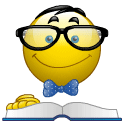 в игровой форме  сформировать  навыки элементарной  экономической грамотности   закрепить умения и навыки решения простейших задач на проценты; повысить познавательный интерес учащихся. Ход урокаОрганизационный момент.	Сегодня на уроке мы будем играть. И в ходе игры вы будете закреплять, и развивать свои умения решать задачи на проценты в различных взрослых жизненных ситуациях. 	На уроке вы выступитев роли продавцов и в роли покупателей высчитывающих скидку; в роли бухгалтера, начисляющего заработанную плату сотруднику;в роли благодарного студента.   II. Актуализация опорных знаний. 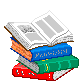 Закончите предложение Один процент – это …	           (сотая часть числа)                                              Найдите    25%  от  60.               (15)Если  55% класса,  или  22 человека, учатся без троек,            сколько  всего учеников в этом классе?                               (40 учеников)III.  Формирование  умений и  навыков. Задача 1   Продавец – покупатель          I вариант – продавец,      II – покупатель    (работа в парах; взаимопроверка)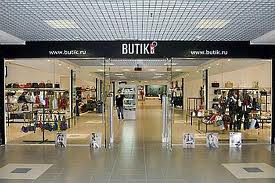 Флакон шампуня стоит 160 рублей. Какое наибольшее число флаконов можно купить на 1000 рублей во время распродажи,  когда скидка составляет 25%?                                                   Ответ: 8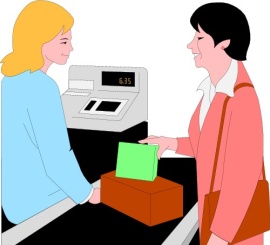 Футболка стоила 800 рублей.  После снижения цены она стала стоить 680 рублей. На сколько процентов была снижена цена на футболку? 	Ответ: 15%Цена на электрический чайник была повышена на 16% и составила 3480 рублей. Сколько рублей стоил чайник до повышения цены? Ответ: 3000 рублейЗадача 2  (работа в парах; взаимопроверка) При оплате услуг через платежный терминал взимается комиссия  5%. 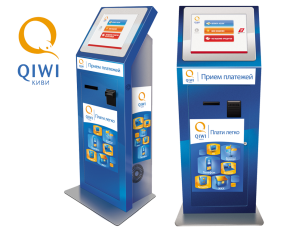 Терминал принимает суммы кратные 10 рублям. Аня хочет положить на счет своего мобильного телефона не меньше 300 рублей. Какую минимальную сумму она должна положить в приемное устройство данного терминала?Ответ:   330 рублейЗадача 3 (работа в парах; взаимопроверка)Бухгалтер – сотрудник фирмы. I вариант – бухгалтер, II – сотрудник фирмы.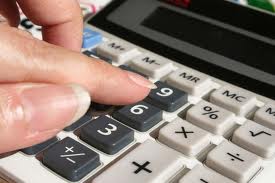 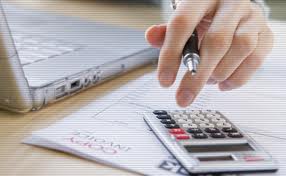 Ставка сотрудника – 13 500 рублей. Доплата за совмещение обязанностей – 60 % Доплата на транспорт 10% Какова  заработанная  плата  сотрудника?В этом месяце  работнику фирмы начислили премию  45%  от ставки.  13% -  налог на прибыль   Какую  сумму  получит  сотрудник на  руки? Ответ:Доплата за совмещение обязанностей   8100 рублейДоплата на транспорт   1350 рублей Заработанная   плата   сотрудника   22 950 рублей, Премия   6075 рублей, Общая  сумма  дохода   29 025 рублей, Налог  3773,25 рублей, Сумма,  которую  получит  сотрудник     25 251,75 рублей Задача4 (работа в парах; взаимопроверка)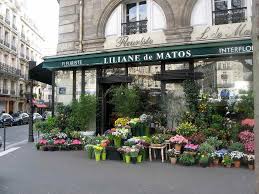 Студент получил свой первый гонорар в размере 700 рублей за выполненный перевод. Он решил на все полученные деньги купить букет тюльпанов для своей учительницы английского языка. Какое наибольшее количество тюльпанов сможет купить студент, если удержанный у него налог на доходы составляет 13% гонорара, тюльпаны стоят 60 рублей за штуку и букет должен состоять из нечетного числа цветов? Ответ:  9IV.   Домашнее задание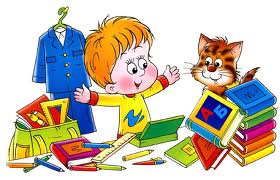 Придумать две задачи, при решении которых нужно вычислять процент от числа, число по заданному проценту. (За ситуациями можно обратиться к родителям)V. Итог урока.Сегодня вы  решали взрослые жизненные задачи. Они, конечно, упрощены и их не настолько много, как встречается в жизни. Но с каждым днем вы взрослеете, и задачи усложняются вместе с вами.8.Днепрова О.А., учитель начальных классовМАОУ СОШ №12 г. КалининградаУрок   по  финансовой  грамотности   во  2 «В»   классеТема  урока:  «Зачем  нужны   деньги»Цели:знакомство с функциями денег;закрепление ранее изученных экономических понятий и введение нового понятия “благотворительность”;формирование надпредметного умения обобщать путем сравнения, постановка и решение проблем, умения рассуждать и делать выводы;развитие умения вступать в диалог, оперировать экономическими понятиями, отстаивать свое мнение;развитие памяти, внимания, умения ясно выражать свои мысли и обыгрывать житейские ситуации;воспитание умения сочувствовать, сопереживать, помогать ближнему.Оборудование: экономические понятия для информационного поля (благотворительность, торговля, продавец, покупатель, обмен, деньги, товар, ресурс, производитель, семья, предприятия, бартер, налоги); наглядный дидактический материал (игра “Магазин”: товары и их цены); воздушный шар; деньги - кэши; конверты-задачи; декорации для инсценировок; функции денег.Ход урокаАктуализация опорных знаний.Ученики заходят в класс и видят на доске различные товары с ценниками.Учитель:Загляните в магазин,
Он богат товарами.
Полюбуйтесь, выбирайте
И скорее покупайте.Дети подходят и рассматривают товары.Учитель: Какой из товаров вас заинтересовал? Почему?Ученики называют товар и аргументируют свой выбор.Учитель: Я предлагаю вам приобрести понравившийся товар.Ученики пытаются приобрести товар и осознают, что им нечего дать взамен товара: У нас нет денег.Учитель: Ребята, вот сегодня мы и постараемся решить проблему: Зачем нужны деньги. (Учитель вывешивает тему урока на доску.)Ученики садятся за парту.Учитель: Что же делать? Вы хотите купить товар, я хочу вам его продать. Где взять деньги?Ученики выдвигают свои предположения: заработать, занять, попросить.Учитель: Ребята, вы обратили внимание, какие деньги вам нужны?Ученики: КэшиУчитель: Ребята, а мы сможем такие деньги заработать, занять, попросить? Почему?Ученики: Таких денег нет в нашей стране.Учитель: Мы с вами на уроках чтения путешествуем по сказкам. А вдруг и с нами произойдет волшебство? Давайте закроем глаза и загадаем все вместе одно желание. Какое?Ученики: Пусть появятся деньги – кэши.Учитель: Чтобы наше желание исполнилось, чтобы действительно совершилось чудо, нам нужно честно закрыть глаза, прикрыть их ладонями и повторить желание 3 раза.Пока дети загадывают желание с закрытыми глазами, из-за шкафа появляется большой воздушный шар с деньгами внутри.Учитель: Ребята, что это?Ученики открывают глаза и удивляются.Учитель: Часто ли в жизни деньги появляются при помощи чуда или волшебства?Ученики: Нет, никогда.Учитель: Где люди берут настоящие деньги для жизни?Ученики: Зарабатывают.Учитель: Раз деньги наши необычные, то и необычен способ их появления. Как же нам их достать?Ученики: Лопнуть шар.Учитель иголкой протыкает шар. Деньги разлетаются по классу. Ученики собирают деньги, садятся на свои места.Учитель: Можете ли вы сейчас пойти в наш магазин и купить товар?Ученики: Можем! Нет, не можем.Учитель: Почему не все могут совершить покупку?Ученики: Деньги есть не у всех детей.Учитель: Как нам поступить в данном случае?Ученики: Еще раз загадать желание. Поделиться деньгами со всеми.Учитель: Отличный выход из создавшегося положения - поделиться деньгами со своими одноклассниками. Поделитесь так, чтобы у каждого было по 2 купюры.Ученики делятся купюрами со своими одноклассниками.Учитель: А знаете ли вы, как в экономике называется то, что вы сейчас делали?Ученики: Нет.Учитель: Благотворительность – бесплатная материальная и денежная помощь, содействие оказываемые нуждающимся людям, детям, детским домам, инвалидам, престарелым людям, организациям культуры, образования, здравоохранения. Помощь в виде благотворительности оказывают люди, организации, заботящиеся о других по зову души, из сострадания, желания поделиться богатством с теми, кто беден, у кого нет средств. (Учитель вывешивает термин на доску.)Учитель: Раз мы начали говорить об экономических понятиях, найдите на информационном поле те слова, которые можно объединить в одну группу и их темой является “Магазин”.Ученик называет понятие, снимает его с информационного поля, вывешивает его на доску. ( На доске появляются термины: торговля, продавец, покупатель, обмен, товар, деньги.)“Открытие” нового.Работа с экономическими понятиями.Учитель: Объясните понятие “торговля”.Ученики: Торговля - отрасль экономики, осуществляющая обмен товаров путем купли-продажи.Учитель: А кто скажет, что такое товар?Ученики: Товар - любой продукт, предназначенный для продажи или обмена, предмет купли и продажи.Учитель: Расскажите, что происходит между продавцом и покупателем.Ученики: Между продавцом и покупателем происходит обмен денег на товар.Учитель: Что такое деньги?Ученики: Деньги - это особый товар, полезность которого заключается в способности обмениваться на любой товар (или все то, что обычно принимается в обмен на товары и услуги).Учитель: Какими деньгами мы пользуемся?Ученики: Рублями. Купюры или банкноты – кусочки бумаги с нарисованными на ней картинками. Монеты – металлические кружочки.Учитель: Наши деньги – кэши, это тоже кусочки бумаги и ими пользоваться можно только в нашем магазине. Имеют ли они ценность?Ученики: Нет.Учитель: А рубли?Ученики: Нет. Они приобрели ценность только после того, как все согласились принимать их в качестве средства обмена за товары и услуги.Постановка проблемы.Учитель: Зачем тогда нужны деньги?Ученики: Чтобы не менять товар на товар. Чтобы покупать то, что мы хотим или то, что нам нужно.Учитель: Чтобы более точно ответить на данный вопрос вы поработаете в группах, попробуете сами найти ответ, решив экономические задачи. Затем мы вместе подведем итог и сделаем вывод.Работа в группах.Ученики разделены на 6 групп. Раздаются 3 задачи (по 1 задаче на 2 группы), а также вывешиваются на доску. Вместе с задачами выдаются декорации для инсценировок.Задача 1: Пчела Майя, живущая в Цветочной стране, прилетев в магазин, купила 100 граммов меда и заплатила за это 2 зернышка арахиса. Продавец Муравей сдал сдачу – 2 лепестка розы. Какие деньги существуют в Цветочной стране? Какую функцию выполняют деньги в данном случае? (Выберите один из вариантов:-средства накопления;-средства обмена на товары или услуги;-мера стоимости.)Выбранный вариант прикрепите на доску возле своей задачи. Инсценируйте ситуацию. Дайте пояснения.Задача 2. Цена телевизора – 150 кэшей. Цена плеера – 60 кэшей. Какой товар дороже? Почему цены разные? Какую функцию выполняют деньги в данном случае? (Выберите один из вариантов:-средства накопления;-средства обмена на товары или услуги;-мера стоимости.)Выбранный вариант прикрепите на доску возле своей задачи. Дайте пояснения.Задача 3. Бобер решил себе к зиме шубу купить. Нанялся он к Зайцу в работники дом строить. Когда дом построил и получил деньги, не стал их тратить, а спрятал их в свой сундучок. Так же он поступил и после того, как построил Лисе новый курятник. Какую функцию здесь выполняют деньги? (Выберите один из вариантов:-средства накопления;-средства обмена на товары или услуги;-мера стоимости).Выбранный вариант прикрепите на доску возле своей задачи. Инсценируйте ситуацию. Дайте пояснения.Обобщение.Учитель: Какие функции выполняют деньги в нашей жизни?Ученики: Деньги выполняют функции средства накопления богатства, средства обмена на товары или услуги, меры стоимости.Учитель: Все ли можно купить за деньги? Найдите в нашем магазине то, что невозможно купить за деньги. Приведите свои примеры.Ученики: Небо, море, здоровье, дружба, дождь, уважение людей, ветер и т.д.III.Итог.Учитель: Итак, урок подошел к концу. Что нового вы узнали на уроке?Ученики: Функции денег. Зачем нужны деньги. Деньги бывают разные. И т.д.Учитель: А понадобятся ли вам эти знания? Где? Ученики: Да. В магазине. На рынке. Везде. В жизни. И т. д. Учитель: У вас сейчас на руках есть деньги, давайте ими воспользуемся и посетим наш магазин.Ученики совершают покупки.Учитель: Посмотрите на функции денег. Встаньте те, у кого деньги сейчас выполняли функцию средства обмена на товар.Ученики встают.Учитель: А где вы их можете обменять на услуги?Ученики: В парикмахерской. В химчистке. И т.д.Учитель: У кого деньги сейчас выполняли функцию накопления богатства?Ученики поднимают руки.Учитель: Мы можем пользоваться этими деньгами у нас в классе. А где деньги являются мерой стоимости, указывают на ценность товара?Ученики: В магазине на ценниках.Ученики:На уроке не скучали:
Ценность денег изучали.
Знаем мы, как их копить,
Чтобы что-нибудь купить.
Будь ты молод или стар,
Знай, что деньги - твой товар.
Все мы вдумчиво считали;
Что дороже узнавали.
Будем мы, чтоб проще жить,
С экономикой дружить.
Учитель: Спасибо за урок.9.Григорьева В.С., учитель русского языка и литературыМАОУ СОШ №12 г. КалининградаУрок русского языка в 5 классе с элементами финансовой грамотности.Тема: Сжатое изложение с элементами сочинения.Цель: закрепить навыки сжатия текста, используя заданные приемы.Формирование УУД:Регулятивные - формирование умения ставить учебную задачу.Познавательные - развитие умения классифицировать явления.Коммуникативные - построение фраз с использованием финансовых терминов, привлечение к общей работе членов семьи.Ход урока:Работа в группах.- Чтение и анализ теста о зиме. Сокращение текста с помощью основных приемов сжатия.- Вопросы: 1) С чем ассоциируется это время года? (Игры, зимние забавы, Рождество, Новый год). 2) Почему все любят зимние праздники? (И дети, и взрослые ждут подарков). 3) Следует ли покупать подарки заранее? (К празднику надо готовиться заранее, продумывать подарки, учитывать количество денежных средств).2.  Самостоятельная работа.Задание: написать изложение. Закончить его мини-сочинением (3-5 предложений), ответив на вопрос: Как купить всем членам семьи подарки к Новому году, учитывая их возраст, интересы, увлечения, а также сумму наличных денег, которыми вы располагаете?Слова для справок: бюджет семьи, сбережения, копилка, зарплата, пенсия, премия, услуги, стипендия, пособия, стоимость, цена, товары текущего потребления, товары длительного потребления.Домашнее задание: дописать сочинение, употребляя данные финансовые термины.  Использовать  помощь членов семьи.10.Борисова Ольга Юрьевна, учитель немецкого языкаМАОУ СОШ №12 г. КалининградаУрок: «Мы готовимся к путешествию в Германию» (8 класс)Цели:Образовательная:Совершенствование навыков диалогической и монологической речиФормирование коммуникативных умений и навыковСовершенствование умения воспринимать на слух текст с извлечением основной информацииФормирование умений анализировать и сравнивать факты родной и иноязычной культуры Культуроведческое обогащение за счет сведений о культурных ценностях народа страны изучаемого языкаРазвивающая:Развитие языковых способностей и устойчивого интереса к изучению иностранного языкаРазвитие интеллектуальных способностей (памяти, мышления, воображения)Совершенствование общеучебных уменийРазвитие навыков финансовой грамотностиВоспитательная:Формирование у учащихся уважения к языку и культуре носителей языкаВоспитание активности в решении коммуникативных задачСоздание условий для формирования активной жизненной позиции учащихсяТип урока: ОбобщающийМетоды обучения: игровые, объяснительно-иллюстративные, информационно-коммуникативные.Формы работы: Парные, групповые, индивидуальные.Оборудование урока: географическая карта Германии, компьютер, магнитофон, наглядный материал, дидактические материалы.План урока
I. Начало урокаОрг. МоментLehrerin (L.): Guten Tag. Liebe Mädchen und Jungen!
Guten Tag, sehr geehrte Gäste!Wir beginnen unsere Deutschstunde!Gestern habe ich einen Brief aus Deutschland bekommen.  Aus Neuzelle, das ist nicht weit von Frankfurt an Oder. Dort ist unsere Partnerschule.Учитель читает письмо (приложение 1).Wollen wir nach Deutschland fahren! Was machen wir zuerst?Also, wir bereiten uns an die Reise vor und machen einen Plan! Wie heisst unser Thema? –Reisevorbereitungen. 
II. Фонетическая и речевая зарядкаL. Machen wir den Reiseplan! (ученики выбирают пункты плана и размещают их на доске). Das Reiseziel wählen.Die Information über Deutschland wiederholen. Die Fahrkarten besorgen. (купить билеты)Die Lebensmittel und Kleinigkeiten kaufen. (купить необходимое)Die Zollerklärung ausfüllen.Das Geld wechseln.(поменять рубли на евро)Den Koffer einpacken.L.Wiederholen wir die Lexik zum Thema. Machen wir das Assoziogramm!Ассоциограмма.Викторина.III. Диалогическая речьL.Das Reiseziel haben wir schon gewählt. Jetzt besorgen wir die Fahrkarten. L. Machen wir den Dialog ‘’In der Kasse”.Ученики рассказывают диалог «У кассы вокзала»(Покупка билетов, оплата в рублях, получение сдачи).IV. АудированиеL.Jetzt Hörverstehen. Wir hören uns die Anekdote. (S.137,Üb.8(a,b,c)Ученики слушают текст и выполняют тестовые задания на проверку понимания услышанногоV. Диалогическая речьL.Nun,der nächste Punkt (4). Wohin gehen wir? – (In Supermarkt).Слайд «Магазин».  L.Ihr bekommt  die Arbeitskarten. Seht die Aufgabe.Schreibt die Zettel.Wer ist der(die) Verkaufer(in)? Wer ist der(die) Kunde(in)? Диалог «В магазине» (расчёт имеющихся денег на покупку предметов одежды, продуктов и т.п., оплата в рублях, получение сдачи).VI. Письмо L. Nach Deutschland fahren wir durch die Gränze. Wir mässen die Zollerklärung ausfüllen.Ученики заполняют анкету. Музыка.(Relaxpause)VII. Чтение L. Welches Geld ist im Deutschland?-(Euro). Braucht ihr die Information über Euro? Lest den Text. (S.156  Üb.2 (a,b) und versteht das Wichtigste.Ученики знакомятся с денежной валютой в Германии.Ученики читают текст с пониманием основного содержания и выполняют послетекстовое тестовое задание.L. Also, wir wechseln jetzt das Geld. (Мы меняем деньги.).Wir können jetzt im Deutschland  Einkäufe machen.(Мы можем теперь делать покупки в магазинах Германии). Wiederholt die Lexik.Мультимедийный тест «Одежда» (артикль существительного)L.Machen wir den Dialog. Ihr könnt die Karten zur Hilfe nehmen.Wohin geht ihr?Слайд «Отделы в магазине».Ученики называют отделы и рассказывают диалоги. (Расчёт имеющихся денег (евро), покупка необходимого в магазинах Германии).  VIII.Устная речьL. Der letzte Punkt-den Koffer (die Reisetasche ) einpacken.Was nehmt ihr mit?Ученики называют то,что они берут с собойL. Also, wie bereitet ihr auf die Reise vor?Ученики говорят предложения по пунктам планаIX Домашнее заданиеL. Zu Hause macht bitte die mündliche Erzählung «Reisevorbereitung»Составить рассказ « Подготовка к путешествию» с учётом своих финансовых затрат.X. Заключительный этапПодведение итоговWir sind schon bereit nach Deutschland zu fahren.
Heute haben alle gut gearbeitet und bekommen folgende Noten...Aber ich möchte noch eure Meinung über die Stunde wissen.Ich hoffe, dass die Stunde euch gefallen hat.Sagt eure Meinung.Mir hat  … gut gefallen      ... hat mir Spaß  gemacht.  Ich habe erfahren, dass …L. Die Stunde ist zu Ende! Vielen Dank! Auf Wiedersehen!11.Макеева С.Н., учитель ИЗОМАОУ СОШ №12 г. КалининградаУрок  изобразительного искусства в 5 классеТема  четверти:  «Декор- человек, общество, время» Тема урока: «Образ Георгия – Победоносца каждый день на моей ладони»  (или «Откуда копейка получила свое название»).Пояснительная записка.Уроки изобразительного искусства играют большую роль в развитии и интеллектуальных способностей учащихся, и творческих  способностей. Уроки изобразительного искусства, даже теоретически ориентированные, имеют личностно-ориентированную направленность. Изобразительная деятельность, как любой творческий акт, требует эмоционального настроя и  личностного переживания, поэтому  главная задача на уроке изобразительного искусства – создание особой эмоциональной среды.       Однако, в 5 классе учащиеся сталкиваются с проблемой, не осознаваемой еще в 4 классе: неумением  «правильно» рисовать, т.е. отсутствием навыков реалистического искусства.    Поэтому, помимо задачи эмоционального настроя  учителю на уроках в 5 классе приходится уделять внимание формированию навыков реалистического изображения.                                                                                                                                                             Созданию эмоционального настроя на уроке, посвященному образу Георгия Победоносца, помогает и рассказ учителя, и фрагмент мультипликационного фильма из цикла «Гора самоцветов».  Для того, чтобы помочь учащимся выразить свои чувства и помочь избежать столкновения реалистической идеи с ограниченными средствами ее воплощения,  учащимся предлагается воспользоваться трафаретом образа Георгия. Использования трафарета не является обязательным, использование же его никак не ограничивает фантазию учащихся: изображение доспехов, пейзажа, архитектурных сооружений, спасенной принцессы и др. дает простор для творчества.Задачи урока:1. Познакомить учащихся с образом Георгия Победоносца, историческим содержанием образа.2.Продемонстрировать духовную значимость образа  Георгия Победоносца для русского народа.3.Познакомить с иконописной трактовкой образа.4. Раскрыть понятие «эмоциональная выразительность образа».5. Познакомить учащихся с семиотикой в нумизматике. Цели урока:1.Развивать умение выражать творческие замыслы средствами изобразительного искусства.2. Формировать интерес к традициям своего народа.3. Развивать творческое воображение.4. Воспитание внимательности и любознательности.План урока:1.Подготовка учащихся к уроку.2. Знакомство с иконописным образом Георгия Победоносца. Рассказ об историческом прототипе.3.  Просмотр фильма, формирование творческой среды.4. Выполнение практического задания.5. Заключительный этап. Просмотр работ, выставление оценок.Ход урока:  Подготовка к уроку.2 мин.Учащиеся готовят альбомы, карандаш, резинку, гуашь, баночки под    воду.  2.   Вхождение в тему  посредством монолога «Копейки» 4-5 мин. (Приложение №1)Знакомство с образом. 4 -5 мин.На экране демонстрируется подборка икон с  образом Георгия Победоносца.Учитель – образ какого святого вы видите на экране?Учащиеся  -  Георгий ПобедоносецУчитель  - где еще встречается такое изображение ?Ответы:   на нашем гербе, на гербе Москвы, на монетке достоинством 10 и 50 копеек.Учитель – действительно, образ этого святого очень популярен и на Руси, и во всем мире. Его зовут Иоргеном в Германии, Иржи в Чехии, Юрием в Польше и на Украине, Джорджем в Великобритании, Джерджисом в арабских странах. У этого образа был реальный прототип. Известно, что родился Георгий в Каппадокии (провинция римской империи) в семье христианина. Поступив на военную службу, он прославился благодаря физической силе, мужеству, уму. Жил Георгий во время императора Диоклетиана, когда христиане подвергались гонениям. Но это не испугало героя, Георгий раздал имущество беднякам и открыто объявил себя защитником христианской веры. Его арестовали, жестоко пвтали, но он не отрекся и был казнен. В переводе с греческого имя Георгий означает «земледелец». На Руси его считали покровителем домашнего скота, но широкую любовь и особое почитание он заслужил как непобедимый воин, поэтому одной из любимейших икон на Руси была икона « Чудо Георгия о змие». О чем же сюжет иконы?Демонстрация фрагмента мультфильма из цикла «Гора самоцветов» «Егорий Храбрый» mults.spb.ru 4 мин.Практическое задание. 25 мин. Учащимся предлагается изобразить сцену сражения Георгия со змием. Особое внимание нужно обратить на цветовое решение образа, на символизм цвета в иконе: золотой- цвет Бога, его сияния, красный – цвет любви, победы жизни над смертью, белый – божественный свет, голубой и синий –цвет неба, Богоматери, зеленый- цвет жизни, черный олицетворял зло, серый, полученный при смешении черного и белого те при смешении света и тьмы – символ пустоты – был запрещен к применению.(Учащиеся уже самостоятельно могут рисовать фигуру коня со всадником т. к. предварительно пройдены темы «Городецкая роспись», игрушки в народных промыслах, дети рисовали и коня сразу кистью, и всадников на коне. Акцент в практическом задании на этом уроке ставится на составлении сюжетной композиции  и цветовой гамме творческой работы.)Заключительный этап. 3 мин.По окончании работы учащиеся прикрепляют рисунки к доске. Учитель, совместно с учениками, выявляют сильные и слабые стороны рисунков, выставляют оценки.Приложение №1Кому нужна копейка? ( монолог «копейки» читает ученик в футбоке, передняя часть которой украшена изображением лицевой стороны копейки, обратная сторона- с изображением Георгия –Победоносца)  Кому нужна копейка? Никому? Полчаса лежу на асфальте, и никто меня не поднимет. Все бегут-бегут и делают вид, что не видят меня. Как будто я не деньги... Возьмите меня! Ведь я такая молодая, блестящая, новая. Меня недавно сделали. Вот туфли побежали итальянские. Двести долларов пара. Не-ет, такие меня не возьмут. Куда уж мне до них! А вот тапочки бегут. Черные, в белый горошек, турецкие, сто рублей пара... И эти не взяли. Два часа лежу. А все из-за этого пенсионера. Целый месяц болталась в его рваном пиджаке. Хваталась, хваталась за старую подкладку и... не удержалась. Упала. И вот лежу теперь в одиночестве. Пятый час лежу. А когда-то было... Мне мама рассказывала. Она была копейкой в 65-м году. Хочешь - стакан простой минералки, хочешь - маленький бублик, хочешь - коробку спичек. А бабушка, бабушка моя была копейкой в 13-м году! Вы представляете, что такое копейка в 13-м году! А я? Я? Я - никто. Так зачем же меня на свет пускали, если я никто? Зачем сиротой сделали? ...Полдня лежу. Никто не смотрит. Ну возьмите меня. Может быть, вам завтра не хватит одной копейки на проезд в трамвае, а вам - на буханку хлеба. А может... может... я завтра рублем стану! Нет! Я замуж выйду! За доллар! Ну зачем ему эти старые центы? Ведь я такая молодая, блестящая... Ой, кто это идет? Дворник с метлой... Не мети меня, я не мусор, я не мусор... мусор... сор... сор...Справочный материалКак в разные времена можно было потратить копейку?XVI век.  На копейке изображен всадник с копьем. В 1534 году в результате денежной реформы матерью Ивана Грозного Еленой Глинской была отчеканена первая серебряная копейка, действовавшая на всей территории Государства Российского. Пуд ржи стоил 5 копеек, т.е. на 1 копейку можно было купить  ржи, топор – 7 копеек, замок – 5-10 , корова и лошадь шли по рублю, одежда (по сравнению с зерном и инструментом) стоила недёшево: простая сермяга обходилась крестьянину в 20-40 копеек.XVII век 1552-1605 гг. Во времена Бориса Годунова копейки чеканили из расплющенной серебряной проволоки, и монетки были овальными. За одну копейку давали воз огурцов, также одну копейку в день получал за свою работу плотник, одну копейку стоила курица, а за 80 копеек можно было купить корову.XVIII век.  На копейке изображен двуглавый орел или инициалы самодержца. В 1696 году, уже при Петре I, на копейках начинают печатать дату чеканки от Рождества Христова, а не от сотворения мира, как раньше. В 1704 году Россия первой в мире переходит на десятичную монетную систему: рубль - это 100 копеек. Монетки чеканят из меди. В 1713 году копейка становится круглой благодаря чеканным станкам, привезенным Петром из Европы. Михайло Ломоносов получал во время учебы полторы копейки в день. Средний размер заработной платы неквалифицированного работника в это время составлял 5-8 копеек в день. Для сравнения: пуд мяса тогда стоил 30 копеек, пуд хлеба – 10 копеек. За день рабочий зарабатывал на 2,5- мяса.XIX век С монет исчезает всадник и появляется герб с двуглавым орлом. Земский врач получал 10-15 рублей в месяц, литр хорошей водки стоил 12 копеек, шкура медведя стоила 1,5-2 рубля.XX век.  Царствование Николая II Корова стоила от 8 до 10 рублей, а дневной заработок кровельщика составлял в среднем 2 рубля 8 копеек, столяра – 1 рубль 92 копейки, слесаря и кузнеца по 1 рублю 90 копеек. В Петербурге килограмм хлеба стоил 5 коп., мяса – 30 коп.,  шоколада – 15 коп., осетрины – 8 коп., ведро отборных помидоров стоило 8 коп., а на копейку тебе насыпали полный карман семечек. С началом войны в 1915 году цены на базарах были вполне сносные. Так, рождественский гусь стоил 85 копеек, утка – 40, курица – 30, а куропатка – всего 15 копеек. Говядина и баранина шли по нашим меркам примерно 25 копеек за килограмм. Пуд мороженого молока вообще обходился в… 50 копеек. Время Советского Союза. На копейке изображен Герб Советского Союза. В 1924 году появляется первая советская копейка, в 1926 году дорогую медь заменяют сплавом бронзы и монетка начинает весить ровно . Во время денежных реформ (1947 и 1961 гг.) разменные монеты не трогают, заменяют лишь бумажные деньги. В 1991 году копейка исчезает совсем в результате инфляции.  После 1961 года на одну копейку можно было купить кусок хлеба (впрочем, хлеб в столовых тогда давали бесплатно), стакан газировки без сиропа, простой карандаш, два простых конверта, два медиатора для гитары или коробок спичек (но в производстве спички обходились дороже).XXI век.  На копейке изображен Георгий Победоносец Копейку возродила деноминация в январе 1998 года. Монетку начали чеканить из сплава стали и мельхиора, и такой она существует по сей день. Сейчас производство одной копейки обходится около 13 копеек, а всего было выпущено 5,5 млрд. однокопеечных монет. На это было потрачено 8,5 тысячи тонн стали и мельхиора. Сегодня 1 копейку стоит 1/3 грамма хлеба.Что изображено на копейке и почему??? Лицевая сторона копейки украшена рельефным изображением Святого Георгия Победоносца. Конь его поднялся на дыбы, попирая своими копытами змея, всадник же закалывает дракона-змея копьем. Как гласит древнее предание «Чудо Георгия о змие» , когда выпал жребий отдать на растерзание чудовищу дочь царя, явился Георгий «на коне своём и, потрясая копьем ударив змея с силою в гортань, поразил его» , этим избавил царевну от смерти. Вдоль всей лицевой стороны монеты по кружности идет надпись «БАНК РОССИИ» . Под левым передним копытом коня очень мелкими буквами отпечатан завод изготовитель. Это буквы «м» (Москва) или «с-п» (Санкт-Петербург) . В самом низу лицевой стороны монеты указан год чеканки монеты. Теперь относительно названия «копейка». Уже в русских летописях, отметивших реформу , новая более тяжёлая, чем денга, монета на лицевой стороне которой было изображение всадника с копьём, отличавшее её от денги (всадник с саблей) , получила название «копейка» . Новгородский летописец, употребивший в первый раз новое название денги – «копейная» , тут же объяснил происхождение его от копья, которое было изображено в руках всадника на новых монетах. На оборотной стороне копеек была надпись (формула титула) . В период правления Ивана IV Грозного (1534-1584) она несколько раз менялась. На наиболее ранних княжеских копейках Ивана IV была надпись: „князь великий и государь всея Руси“. Несколько позже формула титула была изменена: „князь великий Иван всея Руси“. После принятия Иваном IV царского титула в  эта формула была дополнена словом «царь» : «царь и князь великий Иван всея Руси» . А со второй половины 1550-х годов и до конца правления Ивана Грозного в московской чеканке сохранялся новый порядок слов в титуле: «царь и великий князь Иван всея Руси» . В российских письменных источниках XVI и XVII в изображение всадника трактуется как изображение царя. Изображение царя на коне с копьём или скипетром видим также на серебряных рублях, серебряных ефимках и полуефимках, медных полтинниках, алтынах, копейках царя Алексея Михайловича. Таким образом, можно сделать вывод: в то время считалось, что на российской государственной печати и на монетах был изображён князь, а затем царь в венце, победивший своих врагов, которые символически изображались в образе змия, поверженного копьём князя и попираемого ногами его коня. Царский венец перестал украшать голову всадника с началом выпуска медных копеек. Более поздняя трактовка изображения всадника на государственных эмблемах и монетах – св. Георгий Победоносец, поражающий змия. В русских источниках XVII века такая трактовка не встречается. Это объяснение было дано впервые иностранцами, посещавшими Московское государство в XVII веке, хотя Руси «чудо святого Георгия о змие и девице» было издавна знакомо. Среди народов всех христианских стран, в том числе и на Руси, это «чудо» пользовалось большой популярностью. Святой Георгий в большинстве случаев изображается с направленным вниз копьём, поражающим змия. Известно и другое его изображение, в частности на сребрениках князя Ярослава Мудрого. Святой Георгий Победоносец, которого считали покровителем рыцарства, очень почитался в странах Западной Европы в средние века. Поэтому всадник, вооружённый копьём, на российской государственной печати и на монетах, воспринимался иностранцами, побывавшими в Московском государстве, как св. Георгий. http://numizmat.ru/forum/showthread.php?t=9972 http://ru.wikipedia.org/wiki/Копейка http://www.statesymbol.ru/currency/20050321/39595552.html http://viborgklad.ru/moneta.html12.Классный час Номинация: «Урок финансовой грамотности»Тема: «День финансиста – профессиональный праздник»Учитель: Петрова Н.П.Целевая аудитория: «День Финансиста» - учащиеся 9 классов.«Налоги. Основы налогового механизма государства» - учащиеся 9 классов.Цель:Познакомить школьников с профессиональным праздником – Днём финансиста.Задачи:Познакомить школьников с основами налогового механизма государства, видами налогов.Показать важность  аккуратной выплаты налогов всеми гражданами страны.Продолжить формирование общей и экономической культуры учащихся.Оборудование:Компьютер.Проектор.Экран.Дидактический материал:компьютерная презентация «День Финансиста» (авторский медиапродукт, Microsoft Office Power Point 2003);Информационные источники:http://do-kirov.ru/news/dni-finansovoi-gramotnosti-v-uchebnykh-zavedeniyakh - сайт ВЯТГУ.http://t2.gstatic.com/images?q=tbn:ANd9GcQHmdZ8RHp6S40EuvHItB9_U_wbXEU9EAerQno-vgYJrODsLxcCYw – Медведев Д.А.http://website.vzfei.ru/omsk/sites/vzfei.ru.omsk/files/users/5/df.jpg - День финансиста - профессиональный праздник.http://graph.document.kremlin.ru/images.ashx?path=72/37/723733.png&ID=1570501 – Указ Президента о Дне Финансиста.http://www.calend.ru/img/content_events/i5/5421.jpg - Александр I.http://upload.wikimedia.org/wikipedia/commons/thumb/2/2f/Benjamin_Franklin_by_Jean-Baptiste_Greuze.jpg/250px-Benjamin_Franklin_by_Jean-Baptiste_Greuze.jpg - Бенджамин Франклин.http://www.proza.ru/pics/2009/02/13/130.jpg - Адам Смит.Ход классного часа:Учитель: Добрый день! В рамках Всероссийской Акции «День финансовой грамотности в учебных заведениях» традиционно проходят классные часы, уроки-лекции, внеклассные мероприятия  по основам финансовой грамотности для школьников. (Слайд 2)День финансиста - праздник российского финансового сообщества, установленный Указом Президента Российской Федерации Медведева Д.А. от 19 августа 2011 года, как новый официальный государственный профессиональный праздник. Отмечается ежегодно 8 сентября. (Слайды 3, 4) Именно 8 сентября 1802 года Император Александр I своим Высочайшим Манифестом основал Министерство Финансов России. (Слайд 5)Всероссийская акция «Дни финансовой грамотности в учебных заведениях» проводится  в рамках Государственного профессионального праздника «День финансиста» при поддержке Министерства финансов РФ и Экспертной группы по финансовому просвещению при ФСФР России.Официальный государственный статус «Дня финансиста» призван подчеркнуть исключительно важную роль финансовой системы в современную эпоху и одновременно отдать должное весомому вкладу российских финансово-банковских работников в экономическое развитие страны.Например, только в 2012 году в Акции приняли участие чуть более 2 300 учебных заведений и 2 500 экспертов по всей России.Учитель: Финансист – это специалист, осуществляющий крупные денежные операции на законной основе. Сегодня в российской финансовой системе работают профессионалы, отличающиеся добросовестностью, ответственностью, компетентностью. Они хорошо разбираются в бюджетном и налоговом законодательстве.Учитель: Сегодня наш классный час, проводимый в рамках данной акции, будет посвящён налогам, основам налогового механизма государства.(Слайд 6)Для выполнения своих функций государство должно осуществлять значительные денежные расходы, поэтому государству необходимо иметь значительные доходы.Одним из важнейших источников получения доходов государством является  взимание налогов с физических и юридических лиц. Налоги играют огромную роль в экономике каждого государства.(Слайд 7)Подчёркивая важность налогов, известный американский политический деятель, учёный, первый американец, ставший иностранным членом Российской академии наук (1789 год) Бенджамин Франклин сказал: «В этом мире всё условно. Безусловны только две вещи – смерть и налоги».(Слайд 8)Налог – это обязательный сбор, взимаемый государством с хозяйствующих субъектов (фирм, организаций, предприятий) и граждан в порядке и на условиях, установленных законодательными актами.С момента возникновения государства налоги являются необходимым звеном экономических отношений в обществе. Вся совокупность налогов, сборов, пошлин и других платежей, взимаемых в установленном порядке государственными органами с плательщиков (юридических и физических лиц) на территории страны образует налоговую систему государства.(Слайд 9)Налогообложение представляет собой метод распределения доходов между гражданами, хозяйствующими субъектами и государством.(Слайд 10)Элементы налога:Субъект налога – лицо, которое по закону обязано платить налог. При помощи определённых экономических  механизмов налоговое бремя может быть переложено на другие лица, поэтому специально выделяется: Носитель налога – лицо, которое фактически уплачивает налог; Объект налога – доход или имущество, с которого начисляется налог (заработная плата, прибыль, доход с ценных бумаг, недвижимое имущество и т.д.);Ставка налога – величина налоговых начислений на единицу объекта налога (денежная единица доходов, единица земельной площади, единица измерения товара и т.п.). (Слайд 11)Ставки налога:Твёрдая ставка налога устанавливается в абсолютной сумме на единицу обложения (например, на тонну нефти) независимо от размера дохода. Величина налога будет зависеть от того, какое количество единиц товара будет продано. Пропорциональная ставка налога отражает одинаковое процентное отношение к объекту налога без учёта дифференциации его величины (налог на прибыль). Прогрессивная ставка налога повышается по мере роста дохода. При этом растёт и сумма налога, его доля в процентном выражении. Регрессивная ставка налога понижается по мере роста дохода. При этом уменьшается доля налога в процентном выражении, а абсолютная сумма его растёт.(Слайд 12)Налоговые системы:Подушная – для каждой группы населения применяется единый налог, не зависящий от доходов. Пропорциональная –  применяется налог с единой процентной ставкой налога. Для различных групп населения применяются разные ставки налога:Прогрессивная – с процентной ставкой, растущей с увеличением доходов. Регрессивная - с процентной ставкой, уменьшающейся с увеличением доходов.(Слайд 13)Одним из крупнейших представителей английской классической политической экономии является Адам Смит (1723-1790). Сформулированные им  принципы налогообложения действуют и в настоящее время.(Слайд 14)Принципы налогообложения:Принцип хозяйственной независимости и свободы налогоплательщика, основанный на праве частной собственности (все остальные принципы, как считал А. Смит, занимают подчиненное данному принципу положение).Принцип справедливости, утверждающий всеобщность обложения и равномерность распределения налога между гражданами соразмерно их доходам. Принцип определённости, требующий, чтобы сумма, способ и время платежа были точно заранее известны плательщику. Принцип удобности  предполагает, что налог должен взиматься в такое время и таким способом, который представляет наибольшие удобства для плательщика. Принцип экономии, заключающийся в сокращении издержек при взимания налога, рационализации систем налогообложения.(Слайд 15)Налоговый кодекс РФ подразделяет налоги по уровням налогообложения на:Федеральные налоги и сборы, устанавливаемые настоящим Кодексом и обязательные к уплате на всей территории РФ. К ним относятся: НДС (налог на добавленную стоимость);акцизы на отдельные виды товаров и минерального сырья;налог на прибыль организаций; налог на доходы от капитала; подоходный налог с физических лиц; взносы в социальные фонды; государственная пошлина; таможенная пошлина и таможенные сборы;налог на пользование недрами;налог на воспроизводство минерально-сырьевой базы; лесной налог;водный налог;экологический налог и др.Региональные налоги и сборы, устанавливаемые НК РФ и законами субъектов РФ и обязательные к уплате на территориях соответствующих субъектов РФ. К ним относятся: налог на имущество организаций;налог на недвижимость;дорожный налог;транспортный налог;налог с продаж;налог на игорный бизнес;региональные лицензионные сборы. Местные налоги и сборы, установленные НК РФ и обязательные к уплате на территориях соответствующих муниципальных образований. К ним относятся: земельный налог;налог на имущество физических лиц;налог на рекламу;налог на наследование или дарение;местные лицензионные сборы.(Слайд 16)Группы налогов по способу взимания:Прямые (их платит тот, чьи действия, чьи средства облагаются налогом):подоходный налог;                                                                             налог на прибыль;налог на имущество организаций;налог на имущество физических лиц.Косвенные (плательщик налога и лицо, реально подвергшееся налогообложению, разные лица):налог на добавленную стоимость;акциз;таможенная пошлина.Учитель: Об обязательности уплаты налогов всеми гражданами страны напоминают эти два забавных рисунка.(Слайды 17, 18)Учитель: На этом наш классный час закончен. (Слайд 19) Спасибо за внимание! суммавычитаемоеслагаемоечастноеразностьмножительумножениеМне было известноЯ хотел бы узнатьЯ узнал, чтоМне еще было бы интересно узнатьПродуктыМой выборВыбор группыНормыЦены 1. Молоко и молокопродукты2. Хлеб, крупы, картофель3. Мясо, рыба, яйца4. Жиры, масло, сладости5. Фрукты и овощиГруппы продуктовОсновные питательные веществаОсновная функцияИсточники1. Молоко 
и молокопродуктыКальций, витамины А и ДСпособствуют росту и укреплению костей и зубов, помогают работе мышц 
и функционированию нервной системыМолоко, сыр, йогурты, творог, мороженое и др.2. Хлеб, крупы, картофельУглеводы, витамины, минеральные веществаИсточники энергии, способствуют формированию здоровой нервной системыИзделия из муки (макаронные, хлеб, хлопья), крупы (каши из них), хлебные злаки и др.3. Мясо, рыба, яйцаБелок и железоУчаствуют в образовании 
и восстановлении тканей кожи, костей, крови, мышц, переносят жирорастворимые витаминыМясо животных, птиц и мясопродукты, рыба и рыбопродукты, яйца4. Жиры, масло, сладостиЖиры и углеводыЖиры – важное клеточное «топливо». Углеводы снабжают организм энергиейМасло сливочное и растительное, конфеты, варенье, пирожные, мед и др.5. Фрукты и овощиУглеводы, витамины, минеральные веществаИсточники клетчатки и энергии, регулируют обменные процессы, способствуют поддержанию в здоровом состоянии всех органов, хорошему зрениюВсе фрукты и овощиКоды пищевых добавокВиды пищевых добавокE100–E182Красители – усиливают или восстанавливают цвет продуктаE200–E299Консерванты – повышают срок хранения продуктов, защищая их от микробов, грибков, бактериофагов, химические стерилизующие добавки при созревании вин, дезинфектантыE300–E399Антиокислители – защищают от окисления, например, от прогоркания жиров и изменения цветаE400–E499Стабилизаторы – сохраняют заданную консистенциюЗагустители – повышают вязкостьE500–E599Эмульгаторы – создают однородную смесь несмешиваемых фаз, например, воды и маслаE600–E699Усилители вкуса и ароматаE900–E999Пеногасители – предупреждают или снижают образование пеныГлазирователи, подсластители, разрыхлители, регуляторы кислотности и другие неклассифицированные добавки входят во все указанные группы, а также в новую группу, нумерация в которой начинается с E1000Запрещены: E121 – цитрусовый красный 2 (краситель), E123 – красный амарант (краситель), E240 – формальдегид (консервант)Опасные:– вызывают злокачественные опухоли: E103, E105, E121, E123, E125, E126, E130, E131, E142, E152, E210, E211, E213–217, E240, E330, E447;– вызывают заболевания желудочно-кишечного тракта: E221–226, E320–322, E338–341, E407, E450, E461–466;– аллергены: E230, E231, E232, E239, E311–313;– вызывают болезни печени и почек: E171–173, E320–322Не разрешены в России (так как не завершен комплекс испытаний):– E103, E107, E125, E127, E128, E140, E153–155, E160d, E160f, E166, E173–175, E180, E182;– E209, E213–219, E225–228, E230–233, E237, E238, E241, E263, E264, E282, E283;– E302, E303, E305, E308–314, E317, E318, E323–325, E328, E329, E343–345, E349–352, E355–357, E359, E365–368, E370, E375, E381, E384, E387–390, E399;– E403, E408, E409, E418, E419, E429–E436, E441–444, E446, E462, E463, E465, E467, E474, E476–480, E482–489, E491–496;– E505, E512, E519, E521–523, E535, E537, E538, E541, E542, E550, E554–557, E559, E560, E574, E576, E577, E580;– E622–625, E628, E629, E632–635, E640, E641;– E906, E908, E909–911, E913, E916–919, E922, E923, E924b, E925, E926, E929, E943a, E943b, E944–946, E957, E959;– E1000, E1001, E1105, E1503, E1521Планируемая цена (бюджет семьи)Планирование расходов (покупка)Конечная цена 